Обратите внимание!Если заемщик дал согласие на заключение договора страхования, то в случае невыполнения им обязанности по страхованию свыше 30 календарных дней кредитор вправе принять решение об увеличении размера процентной ставки по выданному потребительскому кредиту (займу), если это предусмотрено кредитным договором (в том числе в случае обращения заемщика с заявлением об исключении его из числа застрахованных лиц по договору личного страхования).При нарушении обязанностей по страхованию заложенного имущества кредитор вправе потребовать досрочного погашения кредита, обеспеченного ипотекой. Если это требование заемщик не выполнил в предусмотренный договором срок либо в течение месяца (если указанный срок не предусмотрен договором), залогодержатель вправе обратить взыскание на заложенное имущество.ГОСУДАРСТВЕННЫЙ  ИНФОРМАЦИОННЫЙ  РЕСУРС  В СФЕРЕ ЗАЩИТЫ ПРАВ ПОТРЕБИТЕЛЕЙ   http://zpp.rospotrebnadzor.ru/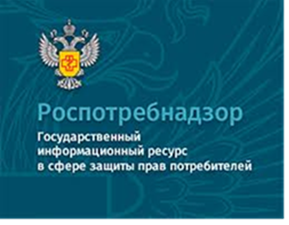 На данном портале размещено:нормативная правовая база в сфере защите прав потребителей;сведения о случаях нарушений  требований технических регламентов с указанием конкретных фактов несоответствия продукции обязательным требованиям; результаты проверок,решения судов по делам в сфере защиты прав потребителей;новости в сфере защиты прав потребителей;тематические памятки по защите прав потребителей и обучающие видеоролики;образцы претензий и исковых заявлений; ВИРТУАЛЬНАЯ ПРИЕМНАЯ, где можно задать интересующий вопрос;ВЕРСИЯ ДЛЯ СЛАБОВИДЯЩИХ.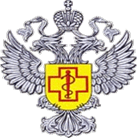 Консультационный ЦентрФБУЗ «Центр гигиены и эпидемиологии в РС (Я)»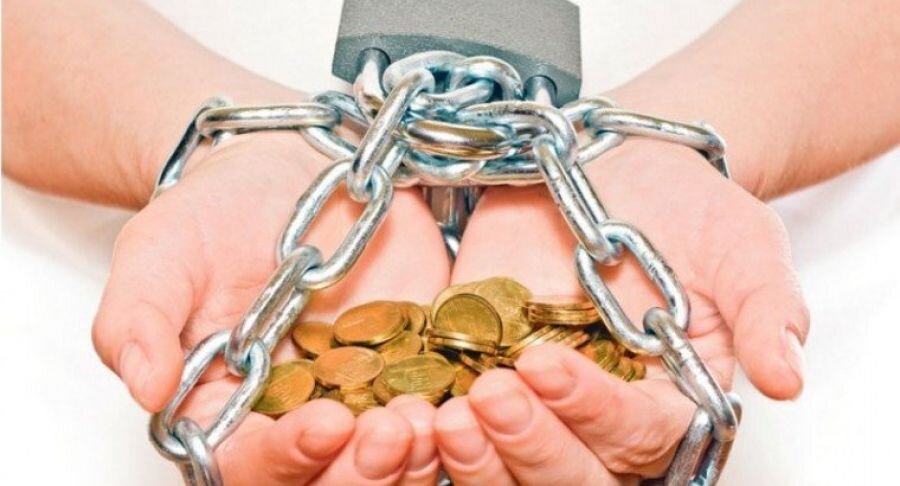 Памятка потребителю об увеличении периода охлаждения при заключении договоров добровольного страхованияг. Якутск     С 21 января 2024 года вступил в силу Федеральный закон от 24 июля 2023 г. № 359-ФЗ «О внесении изменений в Федеральный закон «О потребительском кредите (займе)» и отдельные законодательные акты Российской Федерации» в части увеличения срока возможности отказа от договора добровольного страхования (периода охлаждения) с 14 до 30 дней.В целях выполнения Указания Банка России от 5 октября 2021 г. № 5968-У, страховщик обязан доводить до сведения страхователя в табличной форме информацию о его праве отказаться от договора добровольного страхования с возвратом страховой премии в срок, определённый периодом охлаждения, указав при этом продолжительность такого периода.Заемщик ‒  застрахованное лицо по договору личного страхования, заключенному в целях обеспечения исполнения его обязательств по договору потребительского кредита (займа), вправе обратиться в период охлаждения с заявлением об исключении его из числа застрахованных лиц по такому договору. В этом случае ему должны вернуть денежные средства, уплаченные им за оказание соответствующей дополнительной услуги (включая страховую премию) при отсутствии событий, имеющих признаки страхового случая.Также в случае отказа заемщика от договора добровольного страхования, заключенного им в качестве страхователя для обеспечения исполнения его обязательств по кредитному договору, страховщик обязан возвратить ему уплаченную страховую премию в полном объеме. Это возможно в случае обращения заемщика в течение периода охлаждения и при отсутствии событий, имеющих признаки страхового случая.Если обязательства заемщика по потребительскому кредиту (займу) обеспечены ипотекой, он должен застраховать заложенное имущество. При неисполнении им этой обязанности кредитор вправе застраховать такое имущество самостоятельно и потребовать от заемщика возмещения понесенных расходов. Кроме того, заемщик вправе застраховать риск своей ответственности перед кредитором за неисполнение или ненадлежащее исполнение им своих обязательств перед ним.В отношении указанных видов договоров страхования, заключенных в рамках ипотечного кредитования, не действует правило о возврате заемщику страховой премии в полном объеме в случае его отказа от договора добровольного страхования.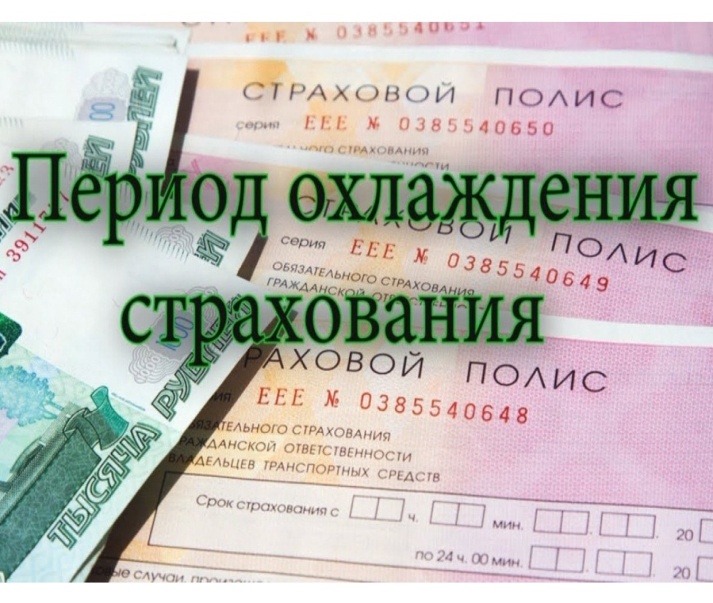 